О проекте внесения изменений в Устав  муниципального образования Тюльганский поссовет Тюльганского района Оренбургской областиНа основании статьи 44 Федерального закона от  № 131-ФЗ «Об общих принципах организации местного самоуправления в Российской Федерации», статьи 3 Федерального закона от  № 97-ФЗ «О государственной регистрации уставов муниципальных образований», Федерального закона от 06.02.2023 № 12-ФЗ «О внесении изменений в Федеральный закон «Об общих принципах организации публичной власти в субъектах Российской Федерации» и отдельные законодательные акты Российской Федерации», Устава муниципального образования Тюльганский поссовет Тюльганского района Оренбургской области, принятого решением Совета депутатов Тюльганского поссовета Тюльганского района Оренбургской области от 30 декабря 2021 года  № 188, в целях приведения Устава в соответствие с действующим законодательством, Совет депутатов муниципального образования Тюльганский поссовет Тюльганского района Оренбургской области Р Е Ш И Л:Принять проект изменений и дополнений в Устав муниципального образования Тюльганский поссовет Тюльганского района Оренбургской области.Опубликовать проект изменений и дополнений в Устав муниципального образования Тюльганский поссовет Тюльганского района Оренбургской области в газете «Вестник Тюльганского поссовета».Провести 15 декабря 2023 года публичные слушания по проекту изменений в Устав муниципального образования Тюльганский поссовет Тюльганского района Оренбургской области в 17.00 в кабинете главы администрации Тюльганского поссовета и через Федеральную  государственную  информационную систему «Единый портал государственных и муниципальных услуг (функций)».Решение Совета депутатов от 04.10.2023 № 05 «О внесении изменений в Устав  муниципального образования Тюльганский поссовет Тюльганского района Оренбургской области» считать утратившим силу.Решение вступает в силу со дня его официального опубликования.Председатель Совета депутатовмуниципального образованияТюльганский поссовет                                                                    Е.Ф. ЗубковаГлава муниципального образованияТюльганский поссовет                                                              И.В. СидороваРазослано: прокуратуре, постоянным комиссиямПриложение к решению от ______.2023 № _____Статью 1. «Характеристика муниципального образования» читать в новой редакции:Муниципальное образование Тюльганский поссовет – сельское поселение, с административным центром в поселке Тюльган, образованное в соответствии с Законом Оренбургской области от 26.06.2013 № 1677/472-V-ОЗ «О преобразовании муниципальных образований Нововасильевский сельсовет Тюльганского района Оренбургской области и Тюльганский поссовет Тюльганского района Оренбургской области» в составе муниципального образования Тюльганский район Оренбургской области, объединяющим общей территорией три сельских населенных пункта, в котором местное самоуправление осуществляется населением непосредственно и (или) через выборные и иные органы местного самоуправления. Наименование муниципального образования – сельское поселение Тюльганский поссовет Тюльганского района Оренбургской области.  Сокращенная форма наименования муниципального образования – Тюльганский поссовет Тюльганского района Оренбургской области. По тексту Устава также могут быть использованы термины: муниципальное образование, сельское поселение, поссовет, Тюльганский поссовет.Допускается использование в официальных символах муниципального образования, наименованиях органов местного самоуправления, выборных и иных должностных лиц местного самоуправления, печатях, штампах, бланках, а также в других случаях, где используется наименование муниципального образования, сокращенной формы наименования муниципального образования наравне с полным официальным наименованием муниципального образования, определенным настоящим Уставом.2. В части 1 статьи 5: а) пункт 29 изложить в новой редакции:«29) организация и осуществление мероприятий по работе с детьми и молодежью, участие в реализации молодежной политики, разработка и реализация мер по обеспечению и защите прав и законных интересов молодежи, разработка и реализация муниципальных программ по основным направлениям реализации молодежной политики, организация и осуществление мониторинга реализации молодежной политики в поселении;»;б) пункт 31: «31) осуществление муниципального лесного контроля» - исключить.3. В части 1 статьи 6:а) пункт 7: «7) организационное и материально-техническое обеспечение подготовки и проведения муниципальных выборов, местного референдума, голосования по отзыву депутата, члена выборного органа местного самоуправления, выборного должностного лица местного самоуправления, голосования по вопросам изменения границ муниципального образования, преобразования муниципального образования;» - исключить.;б) пункт 10 изложить в новой редакции:«10) учреждение печатного средства массовой информации и (или) сетевого издания для обнародования муниципальных правовых актов, доведения до сведения жителей муниципального образования официальной информации;»;в) пункт 11 изложить в новой редакции:«11) осуществление международных и внешнеэкономических связей в соответствии с Федеральным законом от 06.10.2003 № 131-ФЗ «Об общих принципах организации местного самоуправления в Российской Федерации»;».4. Статью 6.1. дополнить частью 4 следующего содержания:«4. Вид муниципального контроля подлежит осуществлению при наличии в границах муниципального образования объектов соответствующего вида контроля.».;5. В статье 8:а) часть 6 изложить в новой редакции:«6. Совет депутатов обязан назначить местный референдум в течение 30 дней со дня поступления в Совет депутатов документов, на основании которых назначается местный референдум. В случае, если местный референдум не назначен Советом депутатов в установленные сроки, референдум назначается судом на основании обращения граждан, избирательных объединений, главы сельсовета, органов государственной власти Оренбургской области, избирательной комиссии Оренбургской области или прокурора. Назначенный судом местный референдум организуется организующей местный референдум комиссией референдума, а обеспечение его проведения осуществляется исполнительным органом государственной власти Оренбургской области или иным органом, на который судом возложено обеспечение проведения местного референдума.»;б) дополнить частью 6.1. следующего содержания:«6.1. Подготовку и проведение на территории муниципального образования Тюльганский поссовет местного референдума организует комиссия референдума, на которую в соответствии с законодательством возложены указанные полномочия.».;6. В статье 9:а) часть 1 изложить в новой редакции:«1. Муниципальные выборы депутатов Совета депутатов осуществляются на основе всеобщего равного и прямого избирательного права при тайном голосовании с применением мажоритарной избирательной системы по одномандатным и (или) многомандатным избирательным округам.»;б) часть 2 изложить в новой редакции:«2. Муниципальные выборы назначаются Советом депутатов. Решение о назначении выборов должно быть принято не ранее чем за 90 дней и не позднее чем за 80 дней до дня голосования.Подготовку и проведение на территории муниципального образования Тюльганский поссовет местного референдума организует комиссия референдума, на которую в соответствии с законодательством возложены указанные полномочия.».7. В статье 15:а) часть 2 изложить в новой редакции:«2. Староста сельского населенного пункта назначается Советом депутатов муниципального образования, в состав которого входит данный сельский населенный пункт, по представлению схода граждан сельского населенного пункта. Староста сельского населенного пункта назначается из числа граждан Российской Федерации, проживающих на территории данного сельского населенного пункта и обладающих активным избирательным правом, либо граждан Российской Федерации, достигших на день представления сходом граждан 18 лет и имеющих в собственности жилое помещение, расположенное на территории данного сельского населенного пункта.»;б) часть 3 изложить в новой редакции:«3. Староста сельского населенного пункта не является лицом, замещающим государственную должность, должность государственной гражданской службы, муниципальную должность, за исключением муниципальной должности депутата Совета депутатов, осуществляющего свои полномочия на непостоянной основе, или должность муниципальной службы, не может состоять в трудовых отношениях и иных непосредственно связанных с ними отношениях с органами местного самоуправления.»;в) пункт 1 части 4 изложить в новой редакции:«1) замещающее государственную должность, должность государственной гражданской службы, муниципальную должность, за исключением муниципальной должности депутата Совета депутатов, осуществляющего свои полномочия на непостоянной основе, или должность муниципальной службы;».8. Часть 4 статье 17 изложить в новой редакции:«4. Порядок организации и проведения публичных слушаний определяется положением о публичных слушаниях, утверждаемым решением Совета депутатов в соответствии с частью 4 статьи 28 Федерального закона от 06.10.2003 № 131-ФЗ «Об общих принципах организации местного самоуправления в Российской Федерации».».;9. В статье 22:  а) часть 1 изложить в новой редакции«1. Структуру органов местного самоуправления поссовета составляют:1) представительный орган муниципального образования – Совет депутатов;2) глава муниципального образования – глава поссовета;3) исполнительно-распорядительный орган муниципального образования – администрация поссовета (местная администрация).»;б) дополнить частью 7 следующего содержания:«7. Полномочия контрольно-счетного органа сельсовета по осуществлению внешнего муниципального финансового контроля передаются контрольно-счетному органу Тюльганского района на основании соглашения, заключенного Советом депутатов с Советом депутатов Тюльганского района.»10. Часть 5 статьи 23: «5. Совет депутатов поссовета обладает правами юридического лица.» - исключить.11. В статье 27: а) часть 1 изложить в новой редакции:«1 Депутатом Совета депутатов поссовета может быть избран гражданин Российской Федерации, достигший на день голосования возраста 18 лет, а в случаях, предусмотренных законодательством, на основании международных договоров Российской Федерации гражданин Российской Федерации, имеющий гражданство (подданство) иностранного государства либо вид на жительство или иной документ, подтверждающий право на постоянное проживание гражданина Российской Федерации на территории иностранного государства.На основании международных договоров Российской Федерации и в порядке, установленном законом, иностранные граждане, постоянно проживающие на территории муниципального образования, имеют право быть избранными в Совет депутатов, участвовать в иных избирательных действиях на тех же условиях, что и граждане Российской Федерации.»;б) в подпункте «а» пункта 2 части 7 слова: «аппарате избирательной комиссии муниципального образования,» - исключить.»;в) в подпункте «б» пункта 2 части 7 слова: «аппарате избирательной комиссии муниципального образования,» - исключить.;г) часть 10 – признать утратившей силу.;д) дополнить частью 12.1. следующего содержания:«12.1 Представление сведений о доходах, расходах, об имуществе и обязательствах имущественного характера депутатами, а также обеспечение доступа к такой информации, осуществляется в соответствии с частью 4.2 статьи 12.1 Федерального закона от 25.12.2008 № 273-ФЗ «О противодействии коррупции», Законом Оренбургской области от 01.09.2017 № 541/128-VI-ОЗ «О порядке представления лицами, замещающими муниципальные должности, должности глав местных администраций по контракту, гражданами, претендующими на замещение указанных должностей, сведений о доходах, расходах, об имуществе и обязательствах имущественного характера и порядке проверки достоверности и полноты сведений, представленных указанными лицами и гражданами.»;е) часть 13 - признать утратившей силу.;ж) часть 14 - признать утратившей силу.;з) часть 15 - признать утратившей силу.;и) дополнить частью 16 следующего содержания:«16. Депутат Совета депутатов освобождается от ответственности за несоблюдение ограничений и запретов, требований о предотвращении или об урегулировании конфликта интересов и неисполнение обязанностей, установленных Федеральным законом от 06.10.2003 № 131-ФЗ «Об общих принципах организации местного самоуправления в Российской Федерации» и другими федеральными законами в целях противодействия коррупции, в случае, если несоблюдение таких ограничений, запретов и требований, а также неисполнение таких обязанностей признается следствием не зависящих от него обстоятельств в порядке, предусмотренном частями 3 - 6 статьи 13 Федерального закона от 25.12.2008 № 273-ФЗ «О противодействии коррупции».12. В статье 28: а) дополнить частью 1.1. следующего содержания:«1.1. Полномочия депутата прекращаются досрочно в случае несоблюдения ограничений, установленных Федеральным законом от 06.10.2003 № 131-ФЗ «Об общих принципах организации местного самоуправления в Российской Федерации».»;б) дополнить частью 1.2. следующего содержания:«1.2. Полномочия депутата Совета депутатов прекращаются досрочно решением Совета депутатов в случае отсутствия депутата без уважительных причин на всех заседаниях представительного органа муниципального образования в течение шести месяцев подряд.».13. В статье 29: а) абзац 2 изложить в новой редакции:«Главой поссовета может быть избран гражданин Российской Федерации, достигший 21 года, а на основании международных договоров Российской Федерации и в порядке, установленном законом, гражданин Российской Федерации, имеющий гражданство (подданство) иностранного государства либо вид на жительство или иной документ, подтверждающий право на постоянное проживание гражданина Российской Федерации на территории иностранного государства.»;б) в подпункте «а» пункта 2 части 4 слова: «аппарате избирательной комиссии муниципального образования,» - исключить.;в) в подпункте «б» пункта 2 части 4 слова: «аппарате избирательной комиссии муниципального образования,»;г) абзац 2 пункта 4 части 4 изложить в новой редакции:«Глава поссовета не может быть депутатом Государственной Думы Федерального Собрания Российской Федерации, сенатором Российской Федерации, депутатом законодательных (представительных) органов государственной власти субъектов Российской Федерации, занимать иные государственные должности Российской Федерации, государственные должности субъектов Российской Федерации, а также должности государственной гражданской службы и должности муниципальной службы, если иное не предусмотрено федеральными законами. Глава поссовета не может одновременно исполнять полномочия депутата представительного органа муниципального образования, за исключением случаев, установленных Федеральным законом от 06.10.2003 № 131-ФЗ «Об общих принципах организации местного самоуправления в Российской Федерации», иными федеральными законами.»д) дополнить частью 9.1. следующего содержания:«9.1. Глава поссовета освобождается от ответственности за несоблюдение ограничений и запретов, требований о предотвращении или об урегулировании конфликта интересов и неисполнение обязанностей, установленных Федеральным законом от 06.10.2003 № 131-ФЗ «Об общих принципах организации местного самоуправления в Российской Федерации» и другими федеральными законами в целях противодействия коррупции, в случае, если несоблюдение таких ограничений, запретов и требований, а также неисполнение таких обязанностей признается следствием не зависящих от него обстоятельств в порядке, предусмотренном частями 3 - 6 статьи 13 Федерального закона от 25.12.2008 № 273-ФЗ «О противодействии коррупции».»;е) в абзаце 1 части 10 словосочетание: «управление государственной гражданской службы и кадровой работы аппарата Губернатора и Правительства Оренбургской области» заменить словосочетанием: «комитет по профилактике коррупционных правонарушений Оренбургской области».14. Часть 3 статьи 30 изложить в новой редакции:«3. В период временного отсутствия главы поссовета его полномочия, включая обязанности по руководству администрации поссовета, возлагаются на лицо, назначаемое распоряжением главы поссовета.».15. Подпункт 10 части 1 статьи 31 изложить в новой редакции:«10) установленной в судебном порядке стойкой неспособности по состоянию здоровья осуществлять полномочия главы поссовета;»16. Часть 1 статьи 32 изложить в новой редакции:«1. Администрация поссовета (местная администрация) – исполнительно-распорядительный орган муниципального образования, наделенный настоящим Уставом полномочиями по решению вопросов местного значения и полномочиями для осуществления отдельных государственных полномочий, переданных органам местного самоуправления федеральными законами и законами Оренбургской области.»17. Часть 1 статьи 33 изложить в новой редакции:«1. Местную администрацию возглавляет глава поссовета».18. Статью 35 «Контрольно-счетный орган муниципального образования» исключить.19. Статью 36. «Избирательная комиссия сельского поселения» -признать утратившей силу.20. Статью 38 изложить в новой редакции:«Статья 38. Муниципальная служба1. Муниципальная служба – профессиональная деятельность граждан, которая осуществляется на постоянной основе на должностях муниципальной службы, замещаемых путем заключения трудового договора (контракта).2. Правовое регулирование муниципальной службы в Оренбургской области, включая требования к должностям муниципальной службы, определение статуса муниципального служащего, условия и порядок прохождения муниципальной службы, ограничения и запреты, связанные с прохождением муниципальной службы, устанавливается Федеральным законом от 02.03.2007 № 25-ФЗ «О муниципальной службе в Российской Федерации», а также принимаемыми в соответствии с ним Законами Оренбургской области, настоящим Уставом и иными муниципальными правовыми актами.3. Муниципальным служащим является гражданин, исполняющий в порядке, определенном муниципальным правовым актом в соответствии с федеральными и областными законами, обязанности по должности муниципальной службы за денежное содержание, выплачиваемое за счет средств бюджета сельского поселения.4. Должности муниципальной службы сельского поселения устанавливаются решением Совета депутатов в соответствии с реестром должностей муниципальной службы в Оренбургской области, утверждаемым областным законом.».21. В пункте 5 части 1 статьи 39 слова: «избирательной комиссии муниципального образования» - исключить.22. В пункте 4 части 1 статьи 40 слова: «, аппарате избирательной комиссии муниципального образования» - исключить.23. Дополнить часть 1 пунктом 12 следующего содержания:«12) приобретения им статуса иностранного агента».24. В статье 42:а) в подпункте «в» пункта 1 части 1 слова: «аппарате избирательной комиссии муниципального образования» - исключить.;б) в подпункте «а» пункта 2 части 1 слова: «аппарате избирательной комиссии муниципального образования» - исключить.;в) в подпункте «б» пункта 2 части 1 слова: «аппарате избирательной комиссии муниципального образования» - исключить.;г) пункт 3 части 1 изложить в новой редакции:«3) быть поверенным или представителем по делам третьих лиц в органе местного самоуправления, в котором он замещает должность муниципальной службы либо который непосредственно подчинен или подконтролен ему, если иное не предусмотрено федеральными законами;»;д) пункт 4 части 1 изложить в новой редакции:«4) получать в связи с должностным положением или в связи с исполнением должностных обязанностей вознаграждения от физических и юридических лиц (подарки, денежное вознаграждение, ссуды, услуги, оплату развлечений, отдыха, транспортных расходов и иные вознаграждения). Подарки, полученные муниципальным служащим в связи с протокольными мероприятиями, со служебными командировками и с другими официальными мероприятиями, признаются муниципальной собственностью и передаются муниципальным служащим по акту в орган местного самоуправления, в котором он замещает должность муниципальной службы, за исключением случаев, установленных Гражданским кодексом Российской Федерации. Муниципальный служащий, сдавший подарок, полученный им в связи с протокольным мероприятием, со служебной командировкой или с другим официальным мероприятием, может его выкупить в порядке, устанавливаемом нормативными правовыми актами Российской Федерации;»;е) в пункте 5 части 1 слова: «избирательной комиссии муниципального образования», «избирательными комиссиями других муниципальных образований» - исключить.;ж) пункт 8 части 1 слова: «избирательной комиссии муниципального образования» заменить на слова: «и его руководителя».25. В части 9 статьи 43 слова: «избирательной комиссии муниципального образования», «аппарата избирательной комиссии муниципального образования,» -  исключить.26. В статье 51 слова: «Глава муниципального образования» заменить на слова: «Глава поссовета».  27. Абзац 2 части 4 статьи 55 изложить в новой редакции:«Органы местного самоуправления, осуществляющие функции и полномочия учредителя, определяют цели, условия и порядок деятельности муниципальных предприятий и учреждений, утверждают их уставы, назначают на должность и освобождают от должности руководителей данных предприятий и учреждений, не реже одного раза в год заслушивают отчеты об их деятельности.».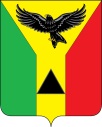 Муниципальное образованиеТюльганский поссоветСОВЕТ ДЕПУТАТОВМУНИЦИПАЛЬНОГО ОБРАЗОВАНИЯТЮЛЬГАНСКИЙ ПОССОВЕТТРЕТИЙ СОЗЫВп.ТюльганТюльганского районаОренбургской областиРЕШЕНИЕ05.12.2023 № 17 